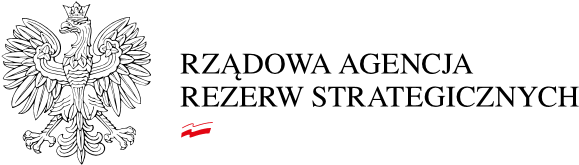 Warszawa, 3 lipca 2023 r. BZzp.261.75.2023 Informacja z otwarcia ofertDotyczy postępowania prowadzonego w trybie podstawowym, którego przedmiotem jest: Modernizacja instalacji ogrzewania w Składnicy w Niemcach– nr referencyjny: BZzp.261.75.2023 Działając na podstawie art. 222 ust. 5 ustawy z dnia 11 września 2019 r. Prawo zamówień publicznych (Dz.U.2022 poz.1710, z późn. zm.) Zamawiający informuje, że do upływu terminu składania ofert, wpłynęły następujące oferty: Sekretarz Komisji Przetargowej(-) Bogdan Bator (podpis na oryginale)  Rządowa Agencja Rezerw Strategicznych, ul. Grzybowska 45, 00-844 Warszawa | www.rars.gov.pl 1/1 Nr oferty Wykonawca – nazwa, adres Cena brutto oferty 1 GG INTECH GRZEGORZ SZECHNICKIUL. GÓRNA 20/222, 25-415 KIELCE,NIP 959 103 95 525 535 000,00 zł2Presystem Spółka z ograniczoną odpowiedzialnością spółka komandytowaul. Witolda 6, Rzeszów 35-302NIP 81337024495 515 320,00 zł3Globalterm sp. z o.o.ul. Magazynowa 13b/74, 02-652 WarszawaNIP 52139056733 966 838,93 zł